You do not have to wait until the 25th , Please just call or go to their website and submit form House Representative Blake Moore – 202-225-0453       Representative Celeste Maloy – 202-225-9730Representative John Curtis – 202-225-7751Representative Burgess Owen – 202-225-3011SenateSenator Mitt Romney – 202-224-5251Senator Mike Lee – 202-224-5444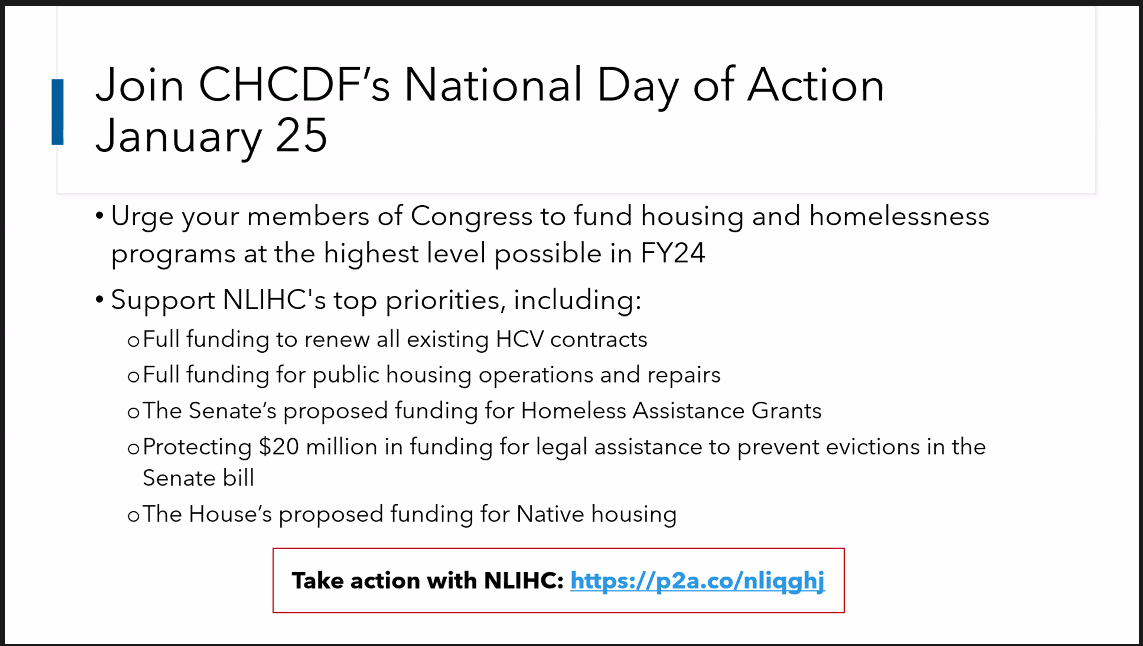 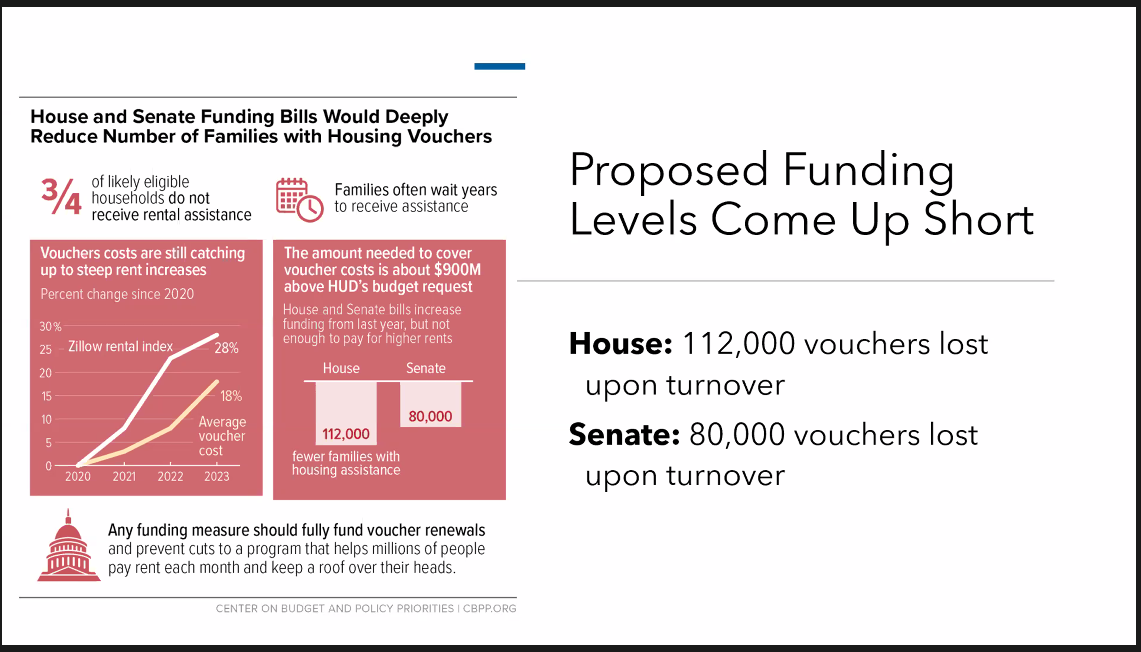 Let’s Make a Difference!Because Housing Matters